Администрация муниципального образованиясельское поселение «Деревня Погореловка»  Юхновского района, Калужской области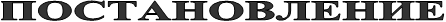 от  1 февраля  2023   г.                                                                                            №  12«О  плане мероприятий по благоустройствутерритории населенных  пунктов    администрацииМО  сельское  поселение  «Деревня  Погореловка» на 2023 год.         В соответствии с  Федеральным законом от 06.10.2003 года № 131-ФЗ «Об общих принципах организации местного самоуправления в Российской Федерации», Уставом муниципального образования сельского поселения «Деревня Погореловка» и в целях улучшения  благоустройства  территории МО сельское поселение «Деревня Погореловка»ПОСТАНОВЛЯЕТ:          1. Утвердить план мероприятий по благоустройству территории населенных  пунктов    администрации МО  сельское  поселение  «Деревня  Погореловка» на 2023 год.         2. Настоящее постановление вступает в силу с момента его официального обнародования на информационном стенде  администрации, расположенном в здании администрации муниципального образования сельское поселение «Деревня Погореловка» по адресу: д. Погореловка, ул. Цветочная, д. 2, Юхновского района, Калужской области и подлежит  размещению на официальном сайте администрации в сети «Интернет» ..          3.   Контроль за исполнением настоящего Постановления оставляю за собой.Глава администрацииМО сельское поселение«Деревня Погореловка»                                                              Е.В. Семенова                                                                                   УТВЕРЖДЕН                                                                              Постановлением Главы                                                                      МО сельского поселение «Деревня Погореловка»                                                                              от  01.02.2023 г. г. № 12ПЛАНмероприятий по благоустройствутерритории населенных  пунктов    администрацииМО  сельское  поселение  «Деревня  Погореловка» на 2023 год.№ п\пНаименование  мероприятияСрок исполненияИсточники финансированияОтветственные исполнители1Продолжить  выявление объектов недвижимости, находящиеся в аварийном состоянии или содержащиеся ненадлежащим образом  на  территории МО СП «Деревня Погореловка» В течение годаАдминистрация2Направлять письма  о наведении порядка руководителям предприятий, организаций,  подведомственная  территория и строения которых  содержатся в ненадлежащем  порядке. В течение годаБюджет администрацииАдминистрация,Административная комиссия  3Направлять  гражданам -собственникам  частных домов, строений, сооружений ,  заборов, требующих ремонта, предписания для приведения недвижимого имущества в надлежащее состояниеВ течение года постоянно по мере выявления Средства населения Администрация,Административная комиссия  4Провести  собрания граждан по вопросам соблюдения Правил   благоустройства территории МО СП «Деревня Погореловка»  и соблюдения Правил пожарной безопасности 1 раз в  квартали по мере необходимости в течение годаБюджет администрации,Средства населенияАдминистрация,Инспектор пожарной связи ПЧ-215Организовать и провести месячники по благоустройству, весенней и осенней очистки от мусора и озеленению населенных пунктов  поселения (по отдельным планам).2 и 3 кварталАдминистративная комиссия,Администрация,Депутаты Сельской Думы, Старосты деревень 6Организовать и провести работы по благоустройству    гражданских кладбищ, расположенных на территории поселения.    2 и 3 кварталБюджет администрацииАдминистративная комиссия,Администрация,Депутаты Сельской Думы, Старосты деревень7Продолжить работы по выявлению и уничтожению борщевика на территории МО СП «Деревня Погореловка», привлекать  юридические и физические лица к административной ответственности за непринятие мер по уничтожению2-3 квартал Бюджет администрации, Средства населения Администрация8Провести уборку, благоустройство, озеленение и ремонт воинского захоронения в д. Дзержинка.2- 3 кварталБюджет администрации,Внебюджетные средстваАдминистрация9Обновить  указатели пожарных водоемов и пожарных гидрантов. Обновить по населенным пунктам  сигналы оповещения   2 кварталБюджет администрации,Административная комиссия,Администрация,Депутаты Сельской Думы, Старосты деревень10Принять участие во Всероссийских акциях :1) «Чистый берег»; 2) «Час Земли»;3) «Вода России»  и д. р. В течение года Бюджет администрации,Внебюджетные средстваАдминистрация11Участия жителей поселения  в проекте развития общественной инфраструктуры, основанных на местных инициативах «Капитальный ремонт Погореловского сельского дома культуры на 2023 год» 2-3 кварталБюджет администрации,Средства населения,Областной бюджет Администрация, Депутаты Сельской Думы,Инициативная группа 12Организация и контроль работ  по  своевременному скосу  травы на общественных, придомовых и прилегающих  территориях  Май-октябрьБюджет администрации,Внебюджетные средстваАдминистративная комиссия,Администрация,Депутаты Сельской Думы, Старосты деревень13Продолжить  работу по постановке на учет в установленном законодательством порядке бесхозяйного имуществаВ течение годаБюджет администрации,Администрация14Организовать работы по проведению осмотра и проверки работоспособности спортивного и игрового оборудования на предмет безопасности  эксплуатации  и косметическому  ремонту детской  площадки  в д. Погореловка.  1 раз в кварталБюджет администрацииАдминистрация15Выполнение работ по зимнему и летнему содержанию автомобильных дорог местного значения  в рамках заключенных соглашений.В течение годаБюджет администрации МР «Юхновский район»;Администрация